نموذج السيرة الذاتية لعضو هيئة التدريسد/ أحمد بن عبدالله القشعمي التخصص/ اللغة العربية (النحو والصرف)أولا : البيانات الشخصية:ثانياً:   المؤهلات العلمية:ثالثاً:   الدرجات  العلمية: رابعاً: المهام الإدارية التي كُلف بها العضو      :  خامساً: اللجان التي شارك فيها العضو :  سادساً: المشاركات التي شارك فيها العضو في خدمة الجامعة و المجتمع:سابعاً: الأنشطة العلمية:الإنتاج العلمي (المنشور/المقبول للنشر)  :1ـ  تحقيق رسالة بعنوان: (ما يتعلق بجملة : قام زيد) لمجهول  .  2ـ الضرورة الشعرية عند ابن مالك بين التقعيد والتطبيق . 3ـ ما جوزه العكبري لغة لا قراءة في القرآن الكريم ولم يُقرأ به جمعًا وتوجيهًا .4ـ آراء الأخفش الأوسط النحوية والصرفية في مشكل إعراب القرآن دراسة وصفية تحليلية . المقررات الدراسية التي قام العضو بتدريسها  :الإشراف على رسائل الماجستير والدكتوراه:‌العضوية في الجمعيات العلمية : الدورات التدريبية :المؤتمرات والندوات وورش العمل:جازات والأنشطة العلمية الأخرى :المملكة العربية السعودية                                                   وزارة التعليم العــــــــاليجامعة المجمعـــــــــــــةكليــــــة التربية بالزلفيقسم اللغة العربية 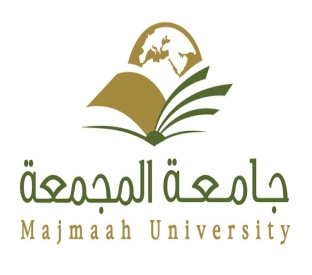 اسم عضو هيئة التدريس أحمد بن عبدالله القشعميالقسم : اللغة العربيةرقم السجل المدني 1044101226اسم الكلية كلية التربية بالزلفيتاريخ الميلاد 1/7/1391هـ الجوال0555122860الحالة الاجتماعية متزوجهاتف العمل 0164041559البريد الالكتروني a.qashami@mu.edu.saالمؤهلتاريخ الحصول عليهالتخصصالجامعة والكليةالبكالوريوس 1415 - 1416  اللغة العربية جامعة الإمام - كلية اللغة العربية بالقصيمالماجستير 1423 – 1424 النحو والصرف جامعة الإمام - كلية اللغة العربية بالرياضالدكتوراه 1433 – 1434 النحو والصرفجامعة الإمام - كلية اللغة العربية بالرياضالدرجة العلميةتاريخ الحصول عليهالجهةأستاذ مساعد1434هـجامعة المجمعة – كلية التربية بالزلفيأستاذ مشارك==استاذ==-محاضر==معيد==م. المهام الإدارية فترة التكليف  121مساعد وكيل كلية التربية بالزلفي للشؤون التعليمية من 14/10/1434 إلى15/11/1434 22وكيل كلية التربية بالزلفي لشؤون الطلاب من 15/11/1434 إلى 15/11/1440هـ3 م. اسم اللجنة مهام اللجنة فترة عمل اللجنة 11   لجنة الإشراف على البرامج التطويرية والدورات التدريبيةمتابعة البرامج التطويرية والدوراتالعام الجامعي 1434/14352لجنة مراجعة مطبوعات الجامعة واعتمادها للنشرمراجعة مطبوعات الجامعةالعام الجامعي 1434/143532لجنة مراجعة مطبوعات الجامعة واعتمادها للنشرمراجعة مطبوعات الجامعةالعام الجامعي 1435/143643لجنة الشؤون الطلابيةالنظر في القضايا الطلابية المحالة للجنةالعام الجامعي 1435/14365لجنة مراجعة مطبوعات الجامعة واعتمادها للنشرمراجعة مطبوعات الجامعةالعام الجامعي 1436/14376لجنة مراجعة مطبوعات الجامعة واعتمادها للنشرمراجعة مطبوعات الجامعةالعام الجامعي 1437/14387لجنة مراجعة مطبوعات الجامعة واعتمادها للنشرمراجعة مطبوعات الجامعةالعام الجامعي 1438/14398لجنة مراجعة مطبوعات الجامعة واعتمادها للنشرمراجعة مطبوعات الجامعةالعام الجامعي 1439/14409لجنة مراجعة مطبوعات الجامعة واعتمادها للنشرمراجعة مطبوعات الجامعةالعام الجامعي 1440/144110لجنة مراجعة مطبوعات الجامعة واعتمادها للنشرمراجعة مطبوعات الجامعةالعام الجامعي 1441/1442م. اسم المشاركة  نوع المشاركة الفترة 11مرافقة الطلاب المتفوقين في كلية التربية بالزلفي لزيارة المدينة المنورةاجتماعيالعام الجامعي 1435/14362المشاركة في ملتقى صلاتي قرة عيني اجتماعيالعام الجامعي 1435/14363مرافقة الطلاب المشاركين في الأنشطة في كلية التربية بالزلفي لزيارة مركز الملك عبدالعزيز الثقافي في الدماماجتماعيالعام الجامعي 1439/1440عنوان رسالة الماجستيرالمسائل النحوية والصرفية في شروح لامية العرب حتى نهاية القرن السابع الهجريجمعًا ودراسةعنوان رسالة الدكتوراهتحقيق الجزء الثاني من ( المستنهى في البيان والمنار للحيران في إعراب القرآن ومعانيه المغربة وأسراره المعجبة) لابن يعيش الصنعاني(ت680هـ) مع دراسة الكتاب كاملًام. اسم المقرر رقم المقررالمرحلة 1جميع مقررات النحو والصرف وتاريخ النحو2345678910م.عنوان الرسالةالمرحلة1لا يوجد2م. اسم الجمعية مقر الجمعية نوع العضوية1لا يوجد2م. اسم الدورة  مكان الانعقاد تاريخ الانعقاد1بلاغة الحجاج وتحليل الخطابمراكش (المغرب)1-5/4/1437هـ2إدارة الاجتماعاتمكة المكرمة22-24/4/1437هـ3التخطيط الاستراتيجيأبها14-16/8/1439هـ4إخراج ورقة الاختباركلية التربية بالزلفي24/2/1437هـ 5النشر المكتبي للمصحف الشريفكلية التربية بالزلفي7/7/1436هـ6استخدام قواعد المعلومات الاكترونية في التدريس والبحثكلية التربية بالزلفي8/1/1437هـم. اسم المؤتمرات او الندوات او ورش العمل مكان الانعقاد تاريخ الانعقاد1التفكير النحوي والبلاغي في روح المعاني للألوسيمراكش ـ المغرب24-25/6/1435هـ2التفكير النحوي والبلاغي في تفسير أنوار التنزيل وأسرار التأويل للقاضي البيضاويمراكش - المغرب26-27/6/1436هـ3القيادة الأكاديمية واستشراف المستقبلجنيف19-21/11/1440هـ4